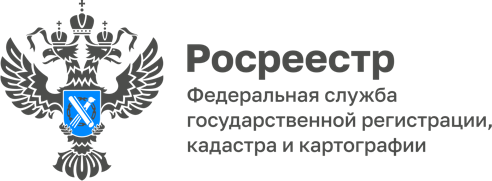 31.05.2022​​В День защиты детей Росреестр и Кадастровая палата Хакасии проведут серию консультаций для родителейС 1 по 6 июня Росреестр и Кадастровая палата Хакасии проведут ряд мероприятий, приуроченных ко Дню защиты детей, и расскажут родителям, детям о жилищных правах несовершеннолетних. Жители республики смогут задать интересующие вопросы специалистам онлайн и офлайн. Так, с 1 по 3 июня и 6 июня с 9 до 12 часов будут работать «горячие линии», позвонив на которые можно спросить:- как совершить покупку и оформить недвижимость по материнскому капиталу;- нужно ли делать прописку ребенку;- каковы особенности продажи квартиры, в которой прописан ребенок;- кто может представлять интересы несовершеннолетнего при сделках с недвижимостью;- с какого возраста ребенок может самостоятельно распоряжаться недвижимостью;- можно ли подарить недвижимость несовершеннолетнему и другие вопросы.Телефоны «горячей» линии:- в Абакане 8(3902)22-61-27; 35-84-96 (доб 2216)- в Саяногорске 8(39042)6-78-27;- в Аскизе и Таштыпском районе 8(39045)9-22-25;- в Усть-Абакане и Ширинском районе 8(39032)2-09-48;- в Черногорске 8(39031)6-44-07.Также 1 июня в Абакане возле здания Росреестра Хакасии по адресу улица Вяткина, 12 (со стороны улицы Ленина) будет работать площадка, куда можно подойти с документами и проконсультироваться с государственным регистратором Росреестра Хакасии и специалистом Кадастровой палаты. Для детей будет организована детская зона с бесплатной раздачей цветного мела и воздушных шаров. Правовая площадка будет работать с 10 до 12 часов.«Наша задача рассказывать родителям о жилищных правах их несовершеннолетних детей, об особенностях проведения сделок с недвижимостью, сторонами которых являются дети. Мы всегда открыты к диалогу, и, если у взрослого человека возникает вопрос о сохранности имущественных прав несовершеннолетнего ребенка, то всегда можно задать его по телефону Управления 22-61-27 или записаться на личный прием к государственному регистратору по номеру 22-10-50», - подчеркнула руководитель Росреестра Хакасии Ольга Анисимова.Добавим, что правовая помощь детям в рамках Дня защиты детей является всероссийской и проходит в 85 регионах присутствия Росреестра и Кадастровой палаты. Проект призван повысить правовую грамотность родителей и опекунов, а также сформировать ответственное отношение к сохранению имущественных прав несовершеннолетних.Контакты для СМИПресс-служба Росреестра РХ и Кадастровой палаты РХТел. 23-99-88, 8(983)273-750919press_rosreestr@mail.ruwww.rosreestr.ruhttps://kadastr.ru/